23.04.2020  Езв-82     Веб-заняттяУрок української літератури. Тема: РМ (письмово). «Я (Романтика)». Написання листа головному герою твору.Інструкція до вивчення теми урокуПовторіть теоретичний матеріал до теми «Новела «Я (Романтика)»Запишіть у форматі есе або у форматі листа до головного героя власні враження від твору.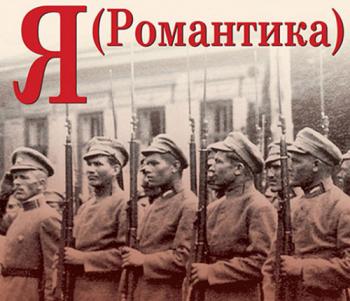 Теоретичний матеріал до уроку Микола Хвильовий «Я (Романтика)» Справжнє ім'я письменника: Микола Григорович ФітільовІсторія написання: письменник бачить, що поступово ідеали революції зазнають трансформації, він намагається з’ясувати причини; на жаль, остаточну відповідь на свої питання Микола Хвильовий знайде лише 1933 р., але єдиним виходом тоді для нього вже стане самогубство.Передсмертна записка Миколи Хвильового: «Арешт Ялового — це розстріл цілої Генерації... За що? За те, що ми були найщирішими комуністами? Нічого не розумію. За Генерацію Ялового відповідаю перш за все я, Микола Хвильовий. «Отже», як говорить Семенко... ясно. Сьогодні прекрасний сонячний день. Як я люблю життя — ви й не уявляєте. Сьогодні 13. Пам’ятаєте, як я був закоханий в це число? Страшенно боляче...Хай живе комунізм.Хай живе соціалістичне будівництво.Хай живе комуністична партія».Рік створення: 1924.Напрям: модернізм.Течія: «романтика вітаїзму»; експресіонізм із яскраво вираженим імпресіоністичним елементом.Присвята: «Цвітові яблуні» (новела М. Коцюбинського).Рід: епос.Жанр: новела.Тематичний різновид жанру: соціально-психологічна новела з філософським елементом.Тема: життя й вибір людини в умовах революційних подій 20-х рр. XX ст.Ідея: утвердження думки, що беззастережне служіння абстрактній ідеї, владі, сліпий фанатизм, убивство призводять до знищення людського в людині й деградації особистості та не є тим, на чому може бути побудоване ідеальне суспільство («загірна комуна»).Мотиви: «вічне протистояння добра і зла, божого й сатанинського», «материнська любов», «обов’язок і свобода вибору», «я чекіст, але я й людина», «жертовність», «роздвоєність (розтроєність) людської натури».Образи: людей: «Я (Романтика)» — главковерх чорного трибуналу; Доктор Тагабат — моральний ідеал Я(Романтики), його «звірячий інстинкт»; Дегенерат — жорстокий садист, «палач з гільйотини», сторож душі Я(Романтики); Андрюша — тихий, слабосилий юнак; Марія — мати Я; черниці-, ікс; ігрек, зет; природи: ніч, узлісся, далекий туман, тихі озера, полин; предметів і явищ: револьвер, колишній панський палац на горі.Символічні образи: Я (Романтика) (символ роздвоєності людської душі, матеревбивства, фанатика, боговбивства); Доктор Тагабат + Дегенерат + Андрюша (символи різних сторін людської натури); загірна комуна (символ ідеального, справедливого суспільства); мати Марія (символ материнської (божественної) любові, богоматері, жертовності); черниці (символ Христа); Я, Ігрек, Зет (символи безликості людини); полин (символ вічності); м’ята (символ забуття).Час подій: 20-ті рр. XX ст.Місце подій: панський палац біля міста.Композиція: складається з ліричного вступу й трьох частин, у яких відтворено три різні ситуації на фронті й три різні душевні стани ліричного героя. Сюжет: образ революційних подій, почуття «Я» до матері та матері до нього (пролог) — палац на горі, де засідає чека-трибунал, члени трибуналу (експозиція) — міркування «Я» про минуле й теперішнє, про себе як про чекіста й водночас людину (зав'язка) — низка смертних вироків (крамар ікс, теософи ігрек і зет (мужчина і женщина), версальці) (розвиток дії) — з-поміж черниць, яких привели до «чорного трибуналу», «Я» впізнає свою матір, але виносить присуд: «Розстрілять» (кульмінація) — «Я» розстрілює матір (розв'язка).Як виразно імпресіоністичний твір новела не має чіткого сюжету: події передаються в основному через рух почуттів і переживань Я(Романтики).Художні засоби виразності: епітет, порівняння, символ, метафора, метонімія; риторичні фігури, інверсія та ін.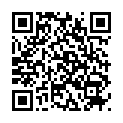         Для зацікавлених: скориставшись QR-кодом,          подивіться відео про новелу «Я (Романтика)» Зразок есе   Новела «Я (Романтика)» присвячена «Цвітові яблуні» Михайла Коцюбинського, тож викликає паралель між головними героями твору, від імені яких ведеться розповідь. Очевидним в обох випадках є «роздвоєння особистості». Що ж знаходиться на полюсах душі обох персонажів? Безпосередність, трепетність людських емоцій, переживань— і одержимість ідеєю, в кожному випадку своєю.
     Батьківщина ввижається героєві Хвильового в образі Матері Марії, що породила сина. Саме він, її невгамовний син, збудує колись омріяну комуну. Залишивши рідну домівку, ліричний герой стає чекістом, як то ніби й годиться романтикові за «надзвичайних обставин» (ЧК російською розшифровувалося як «чрезвычайная комиссия»). Він невдовзі змушений вибирати між почуттям любові до матері і відданістю «світлій ідеї».
     Життя найближчої людини» на яскравому фоні ідеї втрачає вартість. Рука «м'ятежного сина» не повинна здригнутися. Мета все-таки виправдовує засоби? Невже у світлому майбутньому не знайдеться місця для найріднішої істоти? Чим же воно тоді так освітлене? Якими ідеалами, якщо не етичними, які споконвіку робили людину людиною? Можна поставити багато запитань, але чи знайдемо відповідь.
    Ліричний герой і автор — не одне і те ж. І все-таки Хвильовий, мабуть, також не міг на певній життєвій межі відповісти на ці болісні «чим», «чому», «для чого». Саме тому його долю вирішила куля.
     Новела «Я (Романтика)» цікава для мене якраз тим, що в ній розкривається внутрішня суперечність людини між етичними цінностями та владою абстрактних ідей. Читаючи твір, я відчуваю і розумію, в яких жорстоких муках відбувається така боротьба. Але, здається, глибокий біль автора і героя, їх прозріння правильно налаштовують читачів на неї...